Private and confidentialJOB APPLICATION FORM 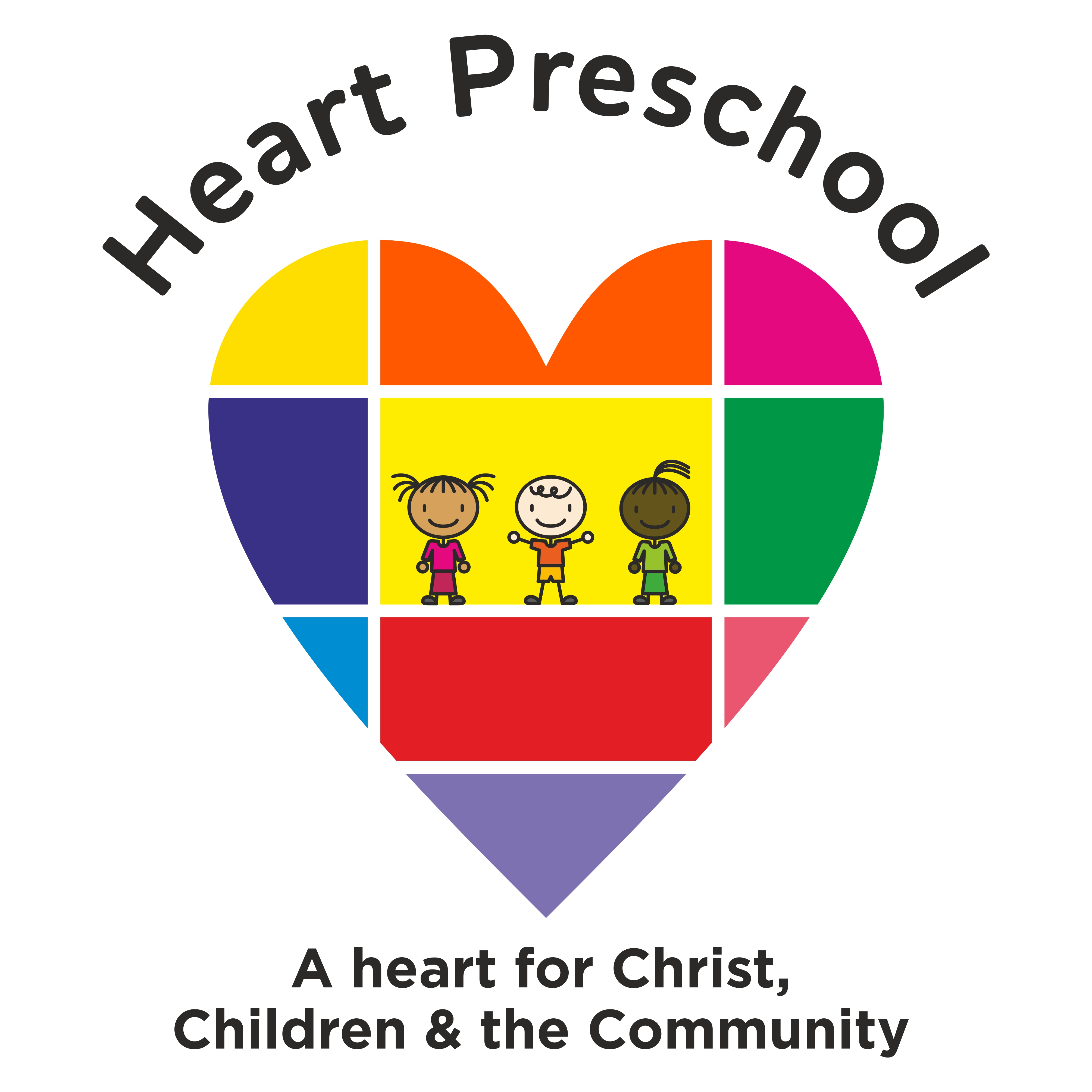 Personal DetailsCurrent/Last OccupationPrevious employment (most recent first and including any temporary, unpaid or voluntary work experience).  The reason for leaving must be stated in every case.Membership of professional bodies – Proof of post specific membership will be required. Please state if you are a member of a particular institute or registered body relevant to the post for which you have applied.Education/Training relevant to this job (please note you may be required to produce original documents/proof of qualifications)Other qualifications and attendance at training courses relevant to this jobPersonal StatementProtection of Children: Disclosure of a Criminal BackgroundConfidentiality, Disclosure and AccuracyCertification and SignatureGeneral detailsEQUALITY AND DIVERSITY MONITORING FORMWe aim to have a workforce that represents the communities we serve. We welcome applications from all sections of the community. The information you provide below does not form part of the recruitment process and will be detached from your application. My racial/ethnic origin is:My religion is:My sexual orientation is:Thank you for applying for this job. You will be contacted within 10 working days of the closing date and informed whether your application was successful or unsuccessful.Email or post completed form to:heartpreschool@hotmail.comAngela MsumbaManaging Director Heart PreschoolThe Church at Rise ParkRevelstoke Way Nottingham NG5 5EBJob TitleEarly Years PractitionerClosing DateJob Ref43161Date ReceivedLast NameFirst Name(s)AddressTelephone (home)AddressTelephone (work)PostcodeMobileEmailNational Insurance NumberNational Insurance NumberNational Insurance NumberNational Insurance NumberTeacher Registration Number (teachers only)Teacher Registration Number (teachers only)Teacher Registration Number (teachers only)Teacher Registration Number (teachers only)Referee Details Please give the names of two referees. One of your referees must be your present/last employer. If you have not been previously employed then headteachers/lecturers, employment advisors etc. are acceptable. Please note that it is our policy for this particular post to take up references prior to interview, and that we reserve the right to approach any of your previous employers for a reference, in addition to any listed. Friends and relatives are not acceptable as referees. Referee Details Please give the names of two referees. One of your referees must be your present/last employer. If you have not been previously employed then headteachers/lecturers, employment advisors etc. are acceptable. Please note that it is our policy for this particular post to take up references prior to interview, and that we reserve the right to approach any of your previous employers for a reference, in addition to any listed. Friends and relatives are not acceptable as referees. Referee Details Please give the names of two referees. One of your referees must be your present/last employer. If you have not been previously employed then headteachers/lecturers, employment advisors etc. are acceptable. Please note that it is our policy for this particular post to take up references prior to interview, and that we reserve the right to approach any of your previous employers for a reference, in addition to any listed. Friends and relatives are not acceptable as referees. Referee Details Please give the names of two referees. One of your referees must be your present/last employer. If you have not been previously employed then headteachers/lecturers, employment advisors etc. are acceptable. Please note that it is our policy for this particular post to take up references prior to interview, and that we reserve the right to approach any of your previous employers for a reference, in addition to any listed. Friends and relatives are not acceptable as referees. First Referee (current or last employer)First Referee (current or last employer)Second RefereeSecond RefereeName and addressTelephone Number:Email Address:How do they know you?  Name and addressTelephone Number:Email Address:How do they know you?  Name and addressTelephone Number:Email Address:How do they know you?  Name and addressTelephone Number:Email Address:How do they know you?  Name and address of current/last employerJob TitleStart DateNotice RequiredSalary (noting any additional payments)Reason for leaving (if applicable)Brief description of duties:   Brief description of duties:   Brief description of duties:   Date from Month/YearDate to Month/YearEmployerJob titleSalaryReason for leavingName of bodyCategory of membershipDate of joiningQualification (if applicable)Date
FromToSecondary Schools, Colleges, Universities attended – including part timeSubjects and qualifications (gained or pending)ResultOrganising bodyCourse titleDurationDatePlease attach additional sheets to explain how you meet each of the requirements marked in the person specification.You can use experience, knowledge, skills and abilities gained from paid, unpaid, voluntary work, training, life experiences, education and leisure interests to demonstrate how you meet the criteria. Please ensure that the statement is named and identifies the post applied for and is secured to the rest of your application details.Please note that C.V.’s can only be considered alongside a fully completed application form and additional sheets. Heart Preschool C.I.C is committed to the protection of all those who use its services and of it’semployees. If you are appointed, in order to protect children and vulnerable adults, the authority will require you to comply with the employment checks relevant to your post.All employees are required to pass an enhanced Disclosure and Barring Service (DBS) check, which will identify whether you have any criminal convictions, including cautions and reprimands. All posts are exempt from the Rehabilitation of Offenders Act 1974 (as amended in 2013); this means that you must declare all convictions, cautions and reprimands, including those that would generally be regarded as ‘spent’. The existence of a criminal background does not automatically mean that you cannot be appointed, but it may do so.Heart Preschool C.I.C is committed to the protection of all those who use its services and of it’semployees. If you are appointed, in order to protect children and vulnerable adults, the authority will require you to comply with the employment checks relevant to your post.All employees are required to pass an enhanced Disclosure and Barring Service (DBS) check, which will identify whether you have any criminal convictions, including cautions and reprimands. All posts are exempt from the Rehabilitation of Offenders Act 1974 (as amended in 2013); this means that you must declare all convictions, cautions and reprimands, including those that would generally be regarded as ‘spent’. The existence of a criminal background does not automatically mean that you cannot be appointed, but it may do so.Heart Preschool C.I.C is committed to the protection of all those who use its services and of it’semployees. If you are appointed, in order to protect children and vulnerable adults, the authority will require you to comply with the employment checks relevant to your post.All employees are required to pass an enhanced Disclosure and Barring Service (DBS) check, which will identify whether you have any criminal convictions, including cautions and reprimands. All posts are exempt from the Rehabilitation of Offenders Act 1974 (as amended in 2013); this means that you must declare all convictions, cautions and reprimands, including those that would generally be regarded as ‘spent’. The existence of a criminal background does not automatically mean that you cannot be appointed, but it may do so.Do you have any convictions, cautions or reprimands to declare?YesNoIf yes, please give details of these, including dates and sentencesIf yes, please give details of these, including dates and sentencesIf yes, please give details of these, including dates and sentencesYou are advised that information given on this form may be checked for accuracy. Information regarding equality and diversity will be used for research and statistical purposes and it may also be used to meet our statutory obligations. Unsuccessful candidate applications will be destroyed after 6 months. Information will be treated confidentially and held in accordance with the Data Protection Act 1988.I certify to the best of my knowledge the information given on this form is correct and true. I understand that my application may be rejected or that I may be dismissed for withholding relevant details or giving false information. I also understand that the information I have provided may be subject to checking. I have not canvassed anyone directly or indirectly associated with this role in connection with this application and I will not do so.I certify to the best of my knowledge the information given on this form is correct and true. I understand that my application may be rejected or that I may be dismissed for withholding relevant details or giving false information. I also understand that the information I have provided may be subject to checking. I have not canvassed anyone directly or indirectly associated with this role in connection with this application and I will not do so.Signed:              Dated:Where did you find out about this vacancy?Are you related to or partner of any employee or governor of Heart Preschool C.I.C If yes, please give details.Please give details of any dates during the next four weeks when you would not be available for interview.Do you have any requirements that you would like us to consider to enable you to fully participate in the selection process?  (e.g. wheelchair access, sign language interpreter, additional reading time etc.) If yes, please give details.Job TitleVacancy Reference No.Date of birthAgeGenderMale           Female  Do you consider yourself to be disabled?             Yes            No  Do you consider yourself to be disabled?             Yes            No  Do you consider yourself to be disabled?             Yes            No  Do you consider yourself to be disabled?             Yes            No  Do you consider yourself to be disabled?             Yes            No  Do you consider yourself to be disabled?             Yes            No  Do you have any long-term illness, health problems or disability that, with or without the use of aids or medication, limits your daily activities?  (Please see Guidance Notes for definition of long-term and aids)Yes              No  Do you have any long-term illness, health problems or disability that, with or without the use of aids or medication, limits your daily activities?  (Please see Guidance Notes for definition of long-term and aids)Yes              No  Do you have any long-term illness, health problems or disability that, with or without the use of aids or medication, limits your daily activities?  (Please see Guidance Notes for definition of long-term and aids)Yes              No  Do you have any long-term illness, health problems or disability that, with or without the use of aids or medication, limits your daily activities?  (Please see Guidance Notes for definition of long-term and aids)Yes              No  Do you have any long-term illness, health problems or disability that, with or without the use of aids or medication, limits your daily activities?  (Please see Guidance Notes for definition of long-term and aids)Yes              No  Do you have any long-term illness, health problems or disability that, with or without the use of aids or medication, limits your daily activities?  (Please see Guidance Notes for definition of long-term and aids)Yes              No  A. WhiteB. MixedC. Asian or Asian BritishD. Black or Black BritishE. Chinese or Other Racial GroupBritish             White & Black    CaribbeanIndian               Black Caribbean   Chinese          Irish                White & Black     AfricanPakistani          Black African        Other Racial   GroupOther White   White and AsianBangladeshi     Other Black          Other Mixed      Other Asian      If other, please stateIf other, please stateIf other, please stateIf other, please stateIf other, please stateChristian        Buddhist      Hindu       Jewish      Muslim     Sikh             Other       None        None        None        None        Bisexual                               Gay man                          Gay woman/lesbian           Heterosexual/straight           Other                                Prefer not to say                